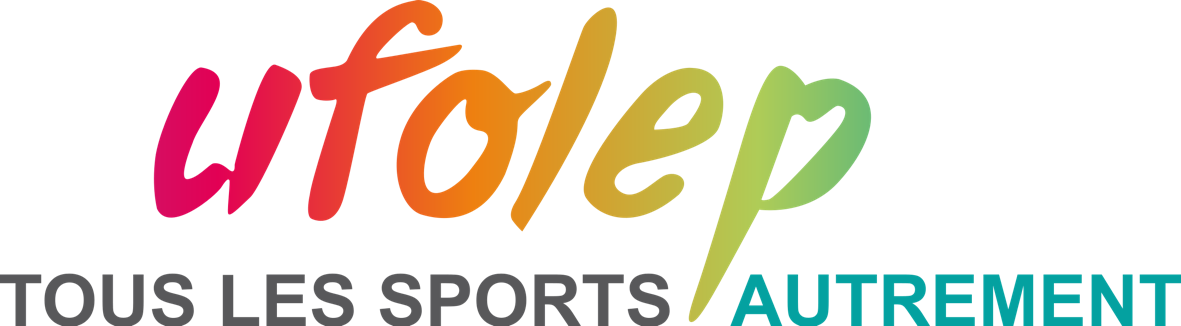 Championnat National de VTT UFOLEP 2024à LA MOTHE St HERAY (79) les 18 et 19 mai 2024 Accepte une éventuelle sélectionouinonParticipera au régional à AhuyouinonObligation pour participer au national- Être sélectionné : se référer aux règlements du Championnat National et Départemental pour plus amples précisions- Participer au régional à Ahuy le 27 avril 2023- Matériel aux normes UCISi votre réponse est positive :- Retourner cette fiche à : Patrice ROBERT 38 rue Saint Cécile le petit Arran 89240 PARLY Ou par mail : patrice.robert89@gmail.com- Avant le 1er mai 2024 : passé cette date, il sera considéré que vous renoncez à une sélection.- Joindre obligatoirement la photocopie de votre licence et de votre carte compétiteur VTT ainsi que vos licences autre fédération.- Vérifier qu’elles sont complétées et signéesLes consignes pour la gestion sur place des sélectionnés vous seront données ultérieurement Pour la CTD VTTPatrice ROBERTNomPrénomDate de naissanceClubCatégorieTél fixeTél portableMail